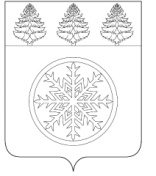 РОССИЙСКАЯ ФЕДЕРАЦИЯИРКУТСКАЯ ОБЛАСТЬАдминистрацияЗиминского городского муниципального образованияП О С Т А Н О В Л Е Н И Еот __29.11.2019______                  Зима                                   № _1204__Об утверждении Схемы размещения нестационарных торговых объектов В целях упорядочения размещения и функционирования нестационарных торговых объектов на территории Зиминского городского муниципального образования, создания условий для улучшения организации торгового обслуживания населения, соблюдения прав и законных интересов юридических лиц, индивидуальных предпринимателей, осуществляющих торговую деятельность, руководствуясь пунктом 15 части 1 статьи 16 Федерального закона от 06.10.2003 г. № 131-ФЗ «Об общих принципах организации местного самоуправления в Российской Федерации», частью 4 статьи 10 Федерального закона от 28.12.2009 г. № 381-ФЗ «Об основах государственного регулирования торговой деятельности в Российской Федерации», приказом службы потребительского рынка и лицензирования Иркутской области от 20.01.2011 № 3-спр «Об утверждении Порядка разработки и утверждения органами местного самоуправления муниципальных образований Иркутской области схемы размещения нестационарных торговых объектов», статьей 28 Устава Зиминского городского муниципального образования, администрация Зиминского городского муниципального образованияП О С Т А Н О В Л Я Е Т:	1. Утвердить Схему размещения нестационарных торговых объектов, расположенных на территории Зиминского городского муниципального образования, на период с 01.01.2020 г. по 31.12.2024 г. (приложения №№ 1, 2).2. Комитету имущественных отношений, архитектуры и градостроительства администрации (Беляевский С.В.) обеспечить:2.1. Предоставление земельных участков, указанных в п. 1 настоящего постановления, в соответствии с действующим законодательством;2.2. Единое концептуальное архитектурно-эскизное решение размещаемых нестационарных торговых объектов;2.3. Контроль организации благоустройства и озеленения земельных участков. 3. Должностным лицам администрации, уполномоченным составлять протоколы об административных правонарушениях в соответствии с Законом Иркутской области от 30.12.2014 № 173-ОЗ «Об отдельных вопросах регулирования административной ответственности в области благоустройства территорий муниципальных образований Иркутской области», осуществлять контроль содержания нестационарных торговых объектов и прилегающей к ним территории в соответствии с архитектурными, санитарными нормами и требованиями.4. Рекомендовать индивидуальным предпринимателям и организациям - владельцам нестационарных торговых объектов:4.1. Оснастить объекты необходимым торговым и противопожарным инвентарем, оборудованием и санитарной одеждой;4.2. Организовать медицинское освидетельствование продавцов с оформлением личных медицинских книжек.5. Опубликовать настоящее постановление в общественно-политическом еженедельнике «Новая Приокская правда» и разместить на официальном сайте администрации Зиминского городского муниципального образования в информационно-телекоммуникационной сети Интернет.6. Контроль исполнения настоящего постановления возложить на первого заместителя мэра городского округа.Мэр Зиминского городского муниципального образования							А.Н. КоноваловПриложение № 1к постановлению администрации Зиминского городского муниципального образования  от «____» ____________ №_____СХЕМАразмещения нестационарных торговых объектов, расположенных на земельных участках, находящихся в муниципальной собственности Зиминского городского муниципального образования, на период с 01.01.2020 г. по 31.12.2024 г.* - торговые объекты, предназначенные для использования субъектами малого и среднего предпринимательства.Потапова Светлана Николаевна(39554) 3-12-08Беляевский Сергей Владимирович(39554) 3-25-70№ п/пАдрес расположения (место расположения) нестационарного торгового объектаВид нестационарного торгового объекта (палатка, киоск, автолавка, лоток и другое)Количество нестационарных торговых объектовСпециализация нестационарного торгового объекта (ассортимент реализуемой продукции)Площадь нестационарного торгового объектаПлощадь земельного участкаСобственник земельного участка, на котором расположен нестационарный торговый объектСрок, период размещения нестационарного торгового объекта1234567891.ул. Клименко, 55ВКиоск1Хлеб, хлебобулочные изделия, продовольственные товары15,75 м²15,75 м²ЗГМОс 01.01.2020 по 31.12.20242.ул. Садовая, в районе остановки «Школа № 26»Киоск1Хлеб, хлебобулочные изделия, продовольственные товары12 м²12 м²ЗГМОс 01.01.2020 по 31.12.20243.пересечение улиц Проминского и КуйбышеваКиоск1Хлеб, хлебобулочные изделия, продовольственные товары10 м²10 м²ЗГМОс 01.01.2020 по 31.12.20244.ул. Ленина, 14А, около ТЦ «Ока»Киоск1Хлеб, хлебобулочные изделия, продовольственные товары12 м²12 м²ЗГМОс 01.01.2020 по 31.12.20245.пересечение улиц Клименко и Ленина (ул. Ленина, 1Б)Киоск*1Средства периодической печати, сопутствующие товары16 м²16 м²ЗГМОс 01.01.2020 по 31.12.20246.пересечение улиц Проминского и КуйбышеваКиоск*1Средства периодической печати, сопутствующие товары12 м²12 м²ЗГМОс 01.01.2020 по 31.12.20247.микрорайон «Ангарский», 10, напротив магазина «Хлеб-Соль»Киоск1Средства периодической печати, сопутствующие товары11 м211 м2ЗГМОс 01.01.2020 по 31.12.20248.ул. Дачная, 28А,о. Братская протокаПавильон*1Продовольственные товары10 м²10 м²ЗГМОс 01.01.2020 по 31.12.20249.В конструкции навеса посадочной платформы автостанции, расположенной по адресу: г. Зима, ул. Клименко, 22Киоск*1Мороженое15 м²15 м²ЗГМО(долго-срочная аренда)с 01.01.2020 по 31.12.202410.ул. Калинина, 90А, в районе остановки «ЦРБ»Остановочный комплекс-павильон*1Продовольственные товары, средства массовой информации20 м²36 м²ЗГМОс 01.01.2020 по 31.12.202411.ул. Московский тракт, 37Б в районе остановки «магазин «Рассвет»Остановочный комплекс-павильон*1Продовольственные товары20 м²30 м²ЗГМОс 01.01.2020 по 31.12.202412.ул. 5-ой Армии, 61 «Е»Остановочный комплекс-павильон*1Продовольственные товары21 м²21 м²ЗГМОс 01.01.2020 по 31.12.202413.ул. Клименко, 192, рядом с магазином «Альянс»Лоток*1Квас6 м²6 м²ЗГМОежегодно с 01 мая по 30 сентября14.ул. Садовая, 37Б (в районе центрального входа в Парк Победы) Лоток*1Квас6 м²6 м²ЗГМОежегодно с 01 мая по 30 сентября15.ул. Ленина, 1, рядом с ТЦ «Комфорт»Лоток*1Квас6 м²6 м²ЗГМОежегодно с 01 мая по 30 сентября16.микрорайон «Ангарский», 1А, рядом с территорией гостиницыЛоток*1Квас6 м²6 м²ЗГМОежегодно с 01 мая по 30 сентября17.ул. Лазо, 27, рядом с магазином «Маяк»Лоток*1Квас6 м²6 м²ЗГМОежегодно с 01 мая по 30 сентября18.ул. Московский тракт, 37, рядом с магазином «Рассвет»Лоток*1Квас6 м²6 м²ЗГМОежегодно с 01 мая по 30 сентября19.ул. Космонавтов, 78, возле ТК «Владимирский»Лоток*1Квас6 м²6 м²ЗГМОежегодно с 01 мая по 30 сентября20.Пересечение улиц Октябрьская и ТургеневаЛоток*1Квас6 м²6 м²ЗГМОежегодно с 01 мая по 30 сентября21.микрорайон «Ангарский», 10, возле магазина «Хлеб-Соль»Лоток*1Квас6 м²6 м²ЗГМОежегодно с 01 мая по 30 сентября22.ул. Калинина, 42 возле магазина «Тройка»Лоток*1Квас6 м²6 м²ЗГМОежегодно с 01 мая по 30 сентября 23.ул. Ленина, 10, рядом с МБОУ дополнительного образования детей «Зиминский дом детского творчества» Лоток*1Квас6 м²6 м²ЗГМОежегодно с 01 мая по 30 сентября24.ул. Куйбышева, 96 рядом с магазином «Сибирь»Лоток*1Квас6 м²6 м²ЗГМОежегодно с 01 мая по 30 сентября25.ул. Фёдорова, 2А, возле магазина «Баргузин»Лоток*1Квас6 м²6 м²ЗГМОежегодно с 01 мая по 30 сентября26.пер. Коммунальный, 4 возле ТК «Центральный»Лоток*1Квас6 м²6 м²ЗГМОежегодно с 01 мая по 30 сентября27.ул. Клименко, 22, рядом с территорией автостанцииЛоток*1Квас6 м²6 м²ЗГМОежегодно с 01 мая по 30 сентября28.ул. Клименко, 16А, рядом с магазином «Ваш любимый»Лоток*1Квас6 м²6 м²ЗГМОежегодно с 01 мая по 30 сентября29.ул. Краснопартизанская, 162, рядом с магазином «Дуэт»Лоток*1Квас6 м²6 м²ЗГМОежегодно с 01 мая по 30 сентября30.ул. Садовая, 41А, рядом с кафе BQЛоток*1Квас6 м26 м2ЗГМОежегодно с 01 мая по 30 сентября31.ул. 40 лет Победы, 4 «А»Киоск*1Продовольственные товары20 м²20 м²ЗГМОс 01.01.2020 по 31.12.202432.микрорайон «Ангарский», 10, напротив магазина «Хлеб-Соль»торговые прилавки с навесами1Продукция растениеводства, произведенная гражданами, ведущими крестьянские (фермерские) хозяйства, личные подсобные хозяйства или занимающихся садоводством, огородничествомне менее6 м²не менее6 м²ЗГМОс 01.01.2020 по 31.12.202433.ул. Лазо, 27, напротив магазина «Маяк»торговые прилавки с навесами1Продукция растениеводства, произведенная гражданами, ведущими крестьянские (фермерские) хозяйства, личные подсобные хозяйства или занимающихся садоводством, огородничествомне менее6 м²не менее6 м²ЗГМОс 01.01.2020 по 31.12.202434.пересечение улиц Проминского и Куйбышеваторговые прилавки с навесами1Продукция растениеводства, произведенная гражданами, ведущими крестьянские (фермерские) хозяйства, личные подсобные хозяйства или занимающихся садоводством, огородничествомне менее6 м²не менее6 м²ЗГМОс 01.01.2020 по 31.12.202435.ул. Московский тракт, 37около магазина «Рассвет»торговые прилавки с навесами1Продукция растениеводства, произведенная гражданами, ведущими крестьянские (фермерские) хозяйства, личные подсобные хозяйства или занимающихся садоводством, огородничествомне менее6 м²не менее6 м²ЗГМОс 01.01.2020 по 31.12.202436.ул. Ангарская, 5, рядом с магазином № 26 ОАО «Зиминский хлебозавод»торговые прилавки с навесами1Продукция растениеводства, произведенная гражданами, ведущими крестьянские (фермерские) хозяйства, личные подсобные хозяйства или занимающихся садоводством, огородничествомне менее6 м²не менее6 м²ЗГМОс 01.01.2020 по 31.12.202437.ул. Калинина, 88, рядом с территорией ОГБУЗ «ЗГБ»Киоск*1Овощи, фрукты20 м²20 м²ЗГМОс 01.01.2017 по 31.12.201938.В конструкции навеса  посадочной платформы автостанции, расположенной по адресу: г. Зима, ул. Клименко, 22Киоск*1Средства периодической печати, сопутствующие товары15 м²15 м²ЗГМО (долгосрочная аренда)с 01.01.2017 по 31.12.201939.о. Братская протока, в районе ул. Фурманова, 23,Объект мобильной торговли*1Продовольственные товары первой необходимости5 м²5 м²ЗГМОс 01.01.2017 по 31.12.201940.пер. Больничный, 1А, возле магазина № 52Палатка*1Продовольственные товары (овощи-фрукты)10 м210 м2ЗГМОежегоднос 15 апреляпо 15 октября41.пересечение улиц Проминского и КуйбышеваПалатка*1Продовольственные товары (овощи-фрукты)10 м210 м2ЗГМОежегоднос 15 апреляпо 15 октября42.ул. Ангарская, 5, рядом с магазином № 26Палатка*1Продовольственные товары (овощи-фрукты)10 м210 м2ЗГМОежегоднос 15 апреляпо 15 октября43Садово-дачные объединения(«Радуга», «Росинка», «Луч», «Черемушки», «Вишня», «Степное», «Березка», «Надежда» - за мкр. «Ангарский»;«Локомотив» - р-н п. 2 Строитель;«Ромашка» - р-н ЖБИ;«Ока» - о. Шехолай;«Мичуринец» - о. МуринскийКиоск либо павильон*по 1 на каждом(всего – 12)Товары первой необходимостиНе менее6 м²Не менее6 м²ЗГМОежегоднос 01 маяпо 31 октября44.п. КирзаводПавильон*1Продовольственные товарыНе менее6 м²Не менее6 м²ЗГМОс 01.01.2020 по 31.12.202445.микрорайон «Ангарский», в районе детской площадкиПалатка*1Приготовление и/или продажа пищи, готовой к употреблению6 м²6 м²ЗГМОежегоднос 01 мая по 30 сентября46.ул. Садовая, 37Б, Парк ПобедыПалатка*1Приготовление и/или продажа пищи, готовой к употреблению6 м²6 м²ЗГМОежегоднос 01 мая по 30 сентября47.ул. Клименко, 192, рядом с магазином «Альянс»Палатка*1Приготовление и/или продажа пищи, готовой к употреблению6 м²6 м²ЗГМОежегоднос 01 мая по 30 сентября48.ул. Клименко, 22, рядом со зданием автостанции, справа от центрального входаЛоток*1Приготовление и/или продажа пищи, готовой к употреблению(попкорн)4 м24 м2ЗГМО (долгосрочная аренда)ежегоднос 01 мая по 30 сентября49.ул. Клименко, 22, рядом со зданием автостанции, справа от центрального входаЛоток*1Квас 4 м24 м2ЗГМО (долгосрочная аренда)ежегоднос 01 мая по 30 сентября50.ул. Клименко, 22, рядом со зданием автостанции, справа от центрального входаЛоток*1Мороженое 4 м24 м2ЗГМО (долгосрочная аренда)ежегоднос 01 мая по 30 сентября51.микрорайон «Ангарский», 10, напротив магазина «Хлеб-Соль»Павильон*1Продовольственные товары (продукция мясопереработки)30 м230 м2ЗГМОс 01.01.2020по 31.12.202452.микрорайон «Ангарский», 10, напротив магазина «Хлеб-Соль»Павильон1Продовольственные товары (хлеб, хлебо-булочная продукция)30 м230 м2ЗГМОс 01.01.2020по 31.12.202453.пересечение улиц Проминского и КуйбышеваЛоток*2Искусственные цветы6 м26 м2ЗГМОс 15.03.2020по 20.04.2020;с 01.04.2021по 03.05.2021;с 15.03.2022по 25.04.2022;с 15.03.2023по 17.04.2023;с 01.04.2024по 05.05.202454.ул. Клименко, 192, рядом с магазином «Альянс»Лоток*2Искусственные цветы6 м26 м2ЗГМОс 15.03.2020по 20.04.2020;с 01.04.2021по 03.05.2021;с 15.03.2022по 25.04.2022;с 15.03.2023по 17.04.2023;с 01.04.2024по 05.05.202455.ул. Калинина, 88, рядом с территорией ОГБУЗ «ЗГБ»Лоток*2Искусственные цветы6 м26 м2ЗГМОс 15.03.2020по 20.04.2020;с 01.04.2021по 03.05.2021;с 15.03.2022по 25.04.2022;с 15.03.2023по 17.04.2023;с 01.04.2024по 05.05.202456.Пересечение улиц Октябрьская и ТургеневаЛоток*2Искусственные цветы6 м26 м2ЗГМОс 15.03.2020по 20.04.2020;с 01.04.2021по 03.05.2021;с 15.03.2022по 25.04.2022;с 15.03.2023по 17.04.2023;с 01.04.2024по 05.05.202457.микрорайон «Ангарский», 10, напротив магазина «Хлеб-Соль»Лоток*2Искусственные цветы6 м26 м2ЗГМОс 15.03.2020по 20.04.2020;с 01.04.2021по 03.05.2021;с 15.03.2022по 25.04.2022;с 15.03.2023по 17.04.2023;с 01.04.2024по 05.05.202458.ул. Московский тракт, 37около магазина «Рассвет»Лоток*2Искусственные цветы6 м26 м2ЗГМОс 15.03.2020по 20.04.2020;с 01.04.2021по 03.05.2021;с 15.03.2022по 25.04.2022;с 15.03.2023по 17.04.2023;с 01.04.2024по 05.05.202459.ул. Лазо, 27, напротив магазина «Маяк»Лоток*2Искусственные цветы6 м26 м2ЗГМОс 15.03.2020по 20.04.2020;с 01.04.2021по 03.05.2021;с 15.03.2022по 25.04.2022;с 15.03.2023по 17.04.2023;с 01.04.2024по 05.05.202460.ул. Тургенева, 12АПавильон*1Продажа полисов ОСАГО25 м225 м2ЗГМОс 01.01.2020 по 31.12.2024ВСЕГО:78из них для субъектов МСП68